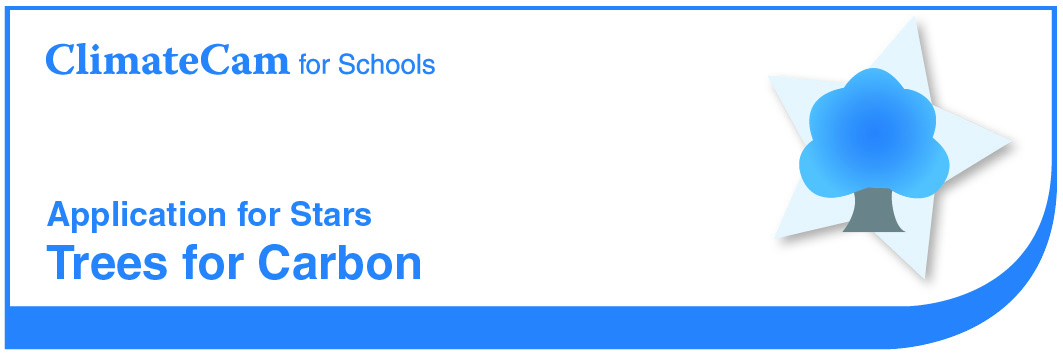       SchoolStar CriteriaSection 1 – Trees for Carbon Offsets Instructions1. Go to WebGraphs or your school electricity bill (if available) and run a CO2 Emissions Report for 12 months. Make sure the report does not include estimated (E) data.2. Calculate number of “average native trees” required to offset your school’s annual CO2 emissions.3. Provide evidence of some tree planting either on or off-site in the past calendar year.(If you are not able to gather the data to complete this section, simply complete Section 2)Required DataAnnual CO2 emissions produced by our school using electricity from (date)      to       =        tonnesConversion: 1000kg = 1 tonneOne “average native tree” can offset 268 kg CO2  over its lifetimeSource: GreenFleet http://www.greenfleet.com.au/AboutGreenfleet/Commonquestions.aspx#HowdoyouworkouthowmuchcarboneachtreestoresNote: The average Australian produces 7.7 tonnes of carbon.  To offset this output, each person would need to plant at least 24 eucalypts per year and nurture them for many years to a circumference of one metre, equalling 322kg carbon (different sources quote different values)Calculationa. Annual emissions from our school:       tonnesb. Convert CO2 emissions to kg:       X 1000 =       kg CO2c. Calculate number of trees to offset emissions: 1 tree = 268 kg(b.)      ÷ (c.) 268 = (d. number of trees)      ResultsOur school would need to plant       trees and nurture them for many years to offset the carbon emissions generated from producing the electricity our school uses in one year.WorksheetNB: The important learning from this activity is for students to understand the number of trees that would need to be planted to offset the school’s carbon emissions. We understand that different schools will have varying sized areas to plant trees and thus the number of trees to be planted has not been specified.Section 2 – Plant Trees  I wish to confirm that our school has planted trees as detailed below:  * Insert or attach photographic evidence of trees planted.Trees for Carbon Offset  The school has calculated the number of trees that would need to be planted to offset the carbon emissions from the school’s annual electricity consumption.Evidence: Results of calculations - using activity sheet supplied. Plant Trees The school has planted a portion of the trees required to offset the annual carbon emissions of the school.Evidence: Photographic evidence                      Date planted: Location planted: